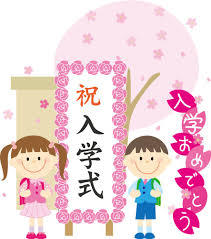 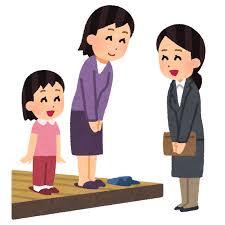 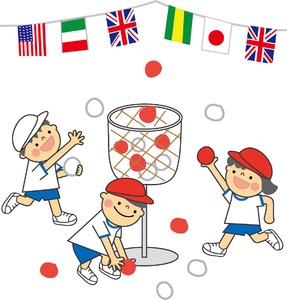 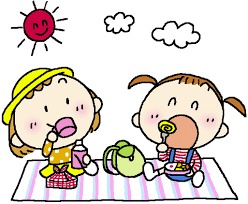 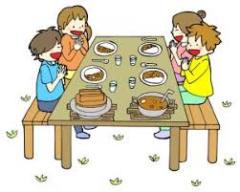 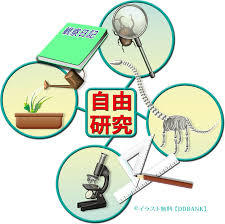 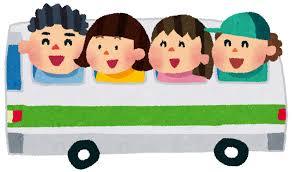 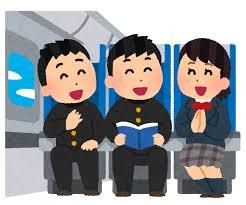 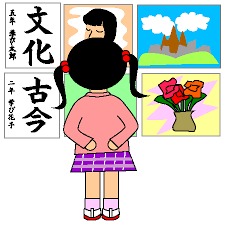 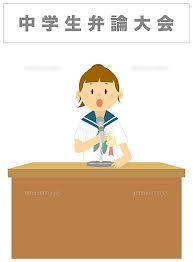 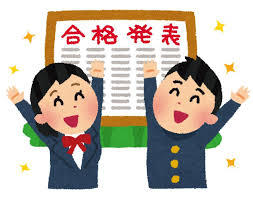 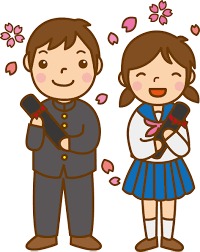 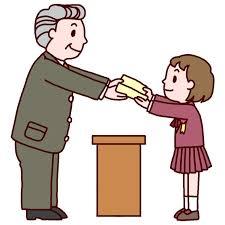 月日曜行　　　　事　　　　名４６木小中学校第1学期始業式、教職員辞任式４７金小中学校教職員赴任式４11月小中学校入学式４中下旬中下旬家庭訪問（五町田小、久間小、塩田小、吉田小、大草野小）４28金春遠足（久間小、轟小）５２火春遠足（塩田小、嬉野小、吉田小、大草野小、大野原小中、吉田中）５８(月)～８(月)～家庭訪問（嬉野小、轟小）５中旬中旬修学旅行(嬉野中、塩田中、大草野小)５下旬下旬修学旅行（嬉野小）５18木宿泊訓練（塩田中）５21日体育大会・運動会(吉田小中合同)５25火宿泊訓練（大野原小）５28日体育大会・運動会（五町田小、久間小、塩田小）６１木第1回就学相談６上旬上旬修学旅行（轟小）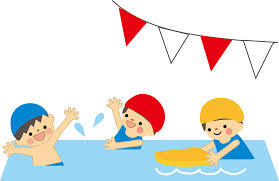 ６上中旬上中旬家庭訪問（塩田中、嬉野中）６中下旬中下旬第1回定期テスト（各中学校）７13木宿泊訓練（吉田小）７中旬中旬地区中体連７20木1学期前半終了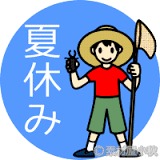 ７２1金夏休み開始７下旬下旬宿泊訓練（嬉野小、大草野小）７〃〃家庭訪問（大野原小中、吉田中）８３木合同宿泊訓練（五町田小、久間小、塩田小）８2４水夏休み終了８25木1学期後半開始   ８下旬下旬第2回就学相談９６～8日６～8日修学旅行（吉田中）９10日体育大会（塩田中、嬉野中、大野原小中）９17日運動会（嬉野小、轟小）９24日運動会（大草野小）９下旬下旬第2回定期テスト（各中学校）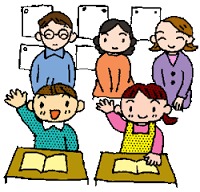 10６金1学期終業式（五小、久小、塩小、嬉小、轟小、吉小、草小、吉中）1010火2学期始業式（　　　　　　　　　　　　 同上　　　　　　　　　　　　　 　　）1013金1学期終業式（大野原小中、塩田中、嬉野中）1016月2学期始業式（　　　　　　　同上　　　　　　 　　）10中下旬中下旬修学旅行（五町田小、久間小、塩田小、吉田小）10下旬下旬文化祭（塩田中、嬉野中、吉田中）1110金吉田小・中小中一貫教育研究発表会1112日嬉野市教育の日（授業参観）　※吉田小・中を除く11下旬下旬第3回定期テスト（各中学校）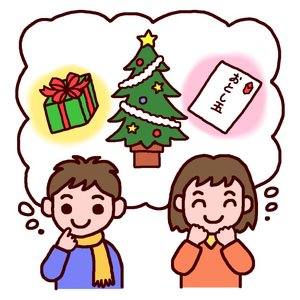 1224金２学期前半終了1225土冬休み開始１７土冬休み終了１9月２学期後半開始１13土県立中学校選抜試験〔合格発表：1月24（水）〕２３土青少年育成弁論大会２７水高校入試（特色選抜試験）　〔合格発表：2月13日（火）〕２上中旬上中旬小学校新入学児童保護者説明会（各小学校）２中下旬中下旬第4回定期テスト（各中学校）３６～7日６～7日高校入試（一般選抜試験）〔合格発表：3月13日（火）〕３上旬上旬市内中学校卒業証書授与式（大野原小学校を含む）３中旬中旬市内小学校卒業証書授与式３2３金平成29年度修了式（市内各小中学校）３24土春休み開始